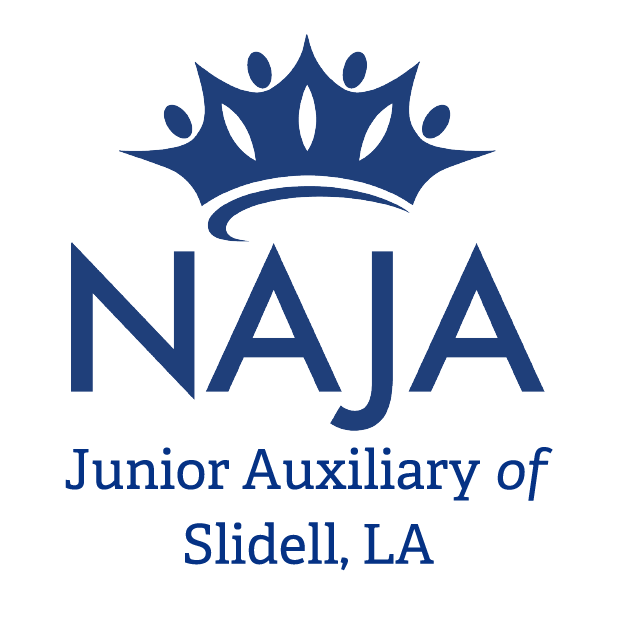 Please submit this form no later than May 1, 2023. If you complete this form electronically, please email it to membership.jas@gmail.com or if you would like to print and fill it out by hand, please mail your application to:Junior Auxiliary of Slidell P.O. Box 1486 Slidell, LA 70459 Thank you for your interest in becoming a Junior Auxiliary member! We look forward to speaking with you soon!_______________________________________________________________________________________If you are submitting the new member application, you will leave this portion of the application blank. Active Members Only: To propose or second, the members must know the candidate. A member may propose only two (2) candidates per election and may second three (3) candidates per election. Bylaws Article IV, Section 2Name:Address: Phone Number:E-mail:Birthday: (Members must be at least 23 years of age). If you are employed, please state your place of employment.How long have you been a resident in Slidell, LA?Please list your community involvement. (Clubs, organizations, and/or offices held.)Please list your hobbies, interests, and talents. How did you hear about JA of Slidell?Why do you want to join Junior Auxiliary of Slidell? Please provide any additional comments or questions you may have. Seconded by:Seconded by: 